Handleiding  ArcGIS Online foto’s toevoegen20 november 2017Zorg dat de foto ergens in een mapje op je computer zit.Ensure the file uses one of the following extensions: .jpg, .jpeg, .png, .tif, .tiff.Ga naar Content.Klik op Item toevoegen >>> van mijn computer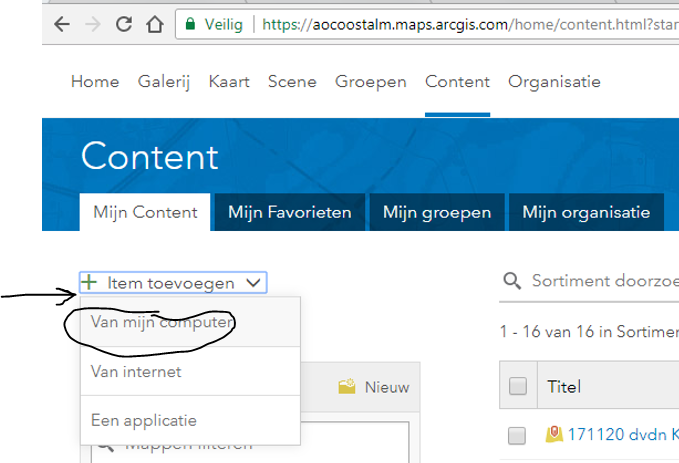 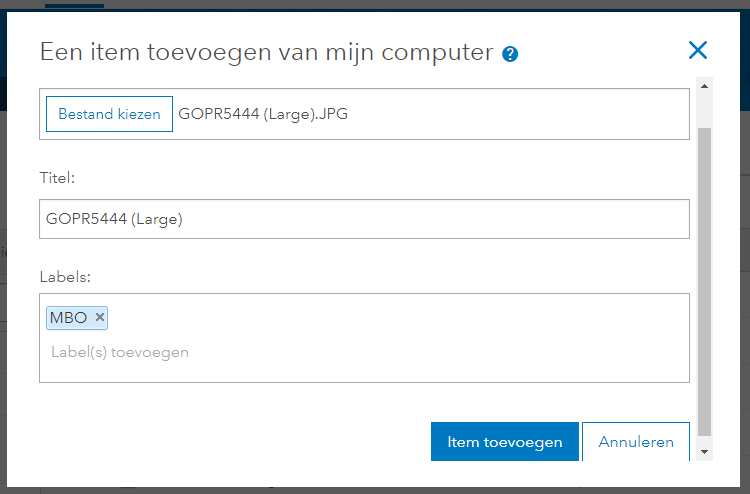 Kies het bestand en klik op Item toevoegen.Voeg een beschrijving toe.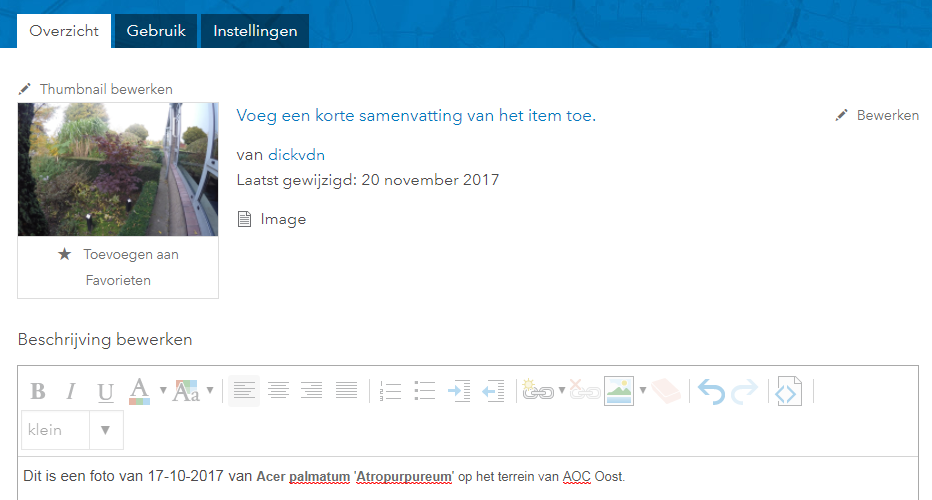 Deel de foto: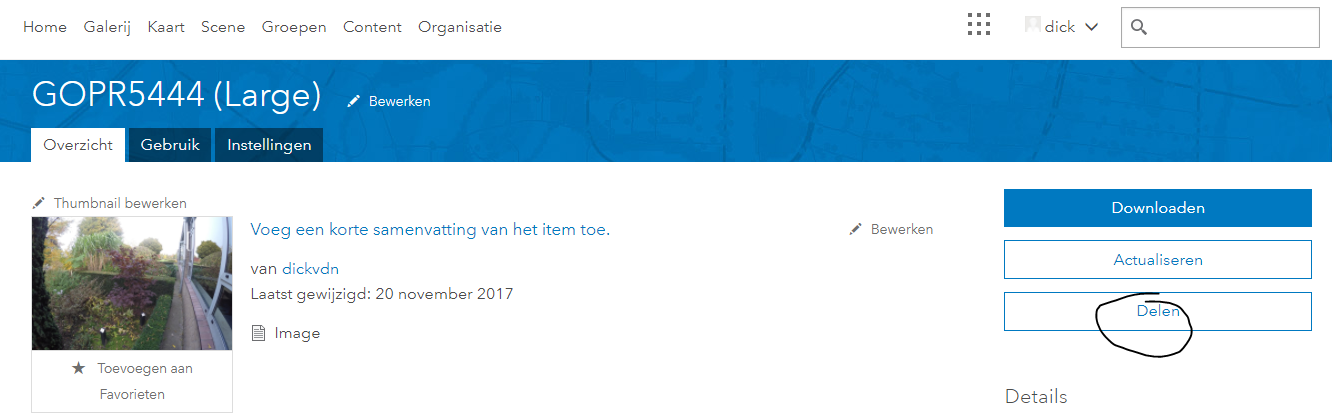 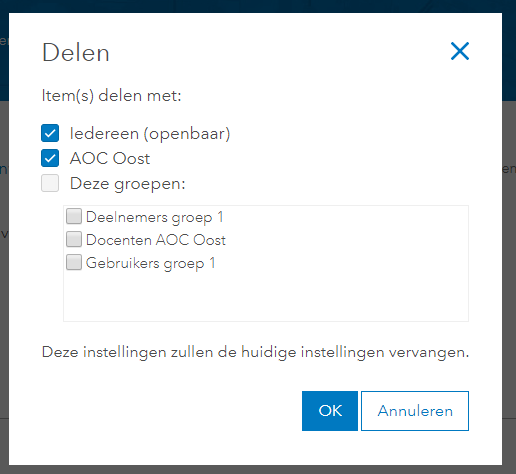 Kopieer en plak de URL. Staat rechtsonder.  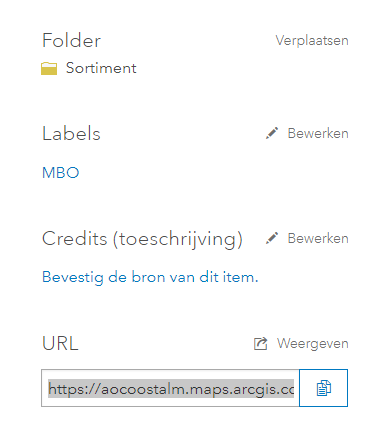 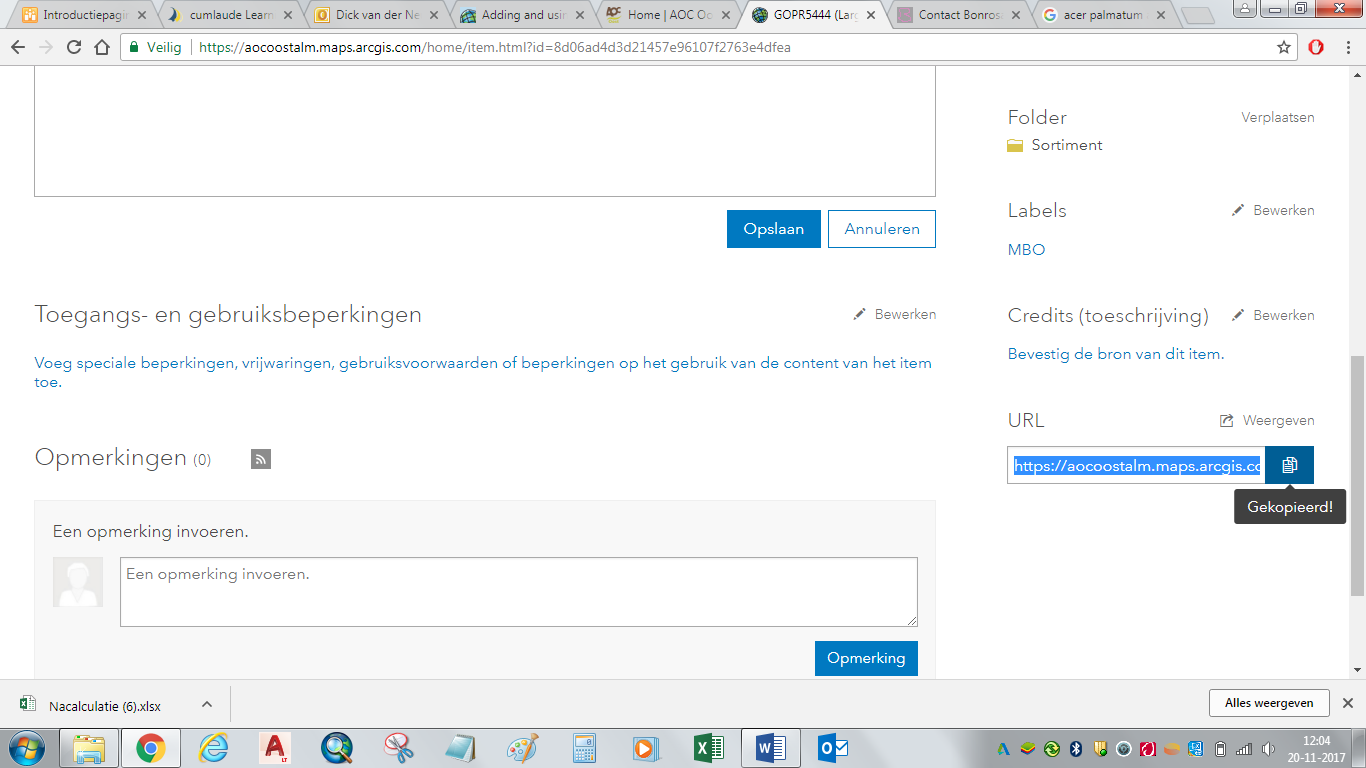 Je kunt de foto nu gebruiken door de link bij een punaise te kopiëren. 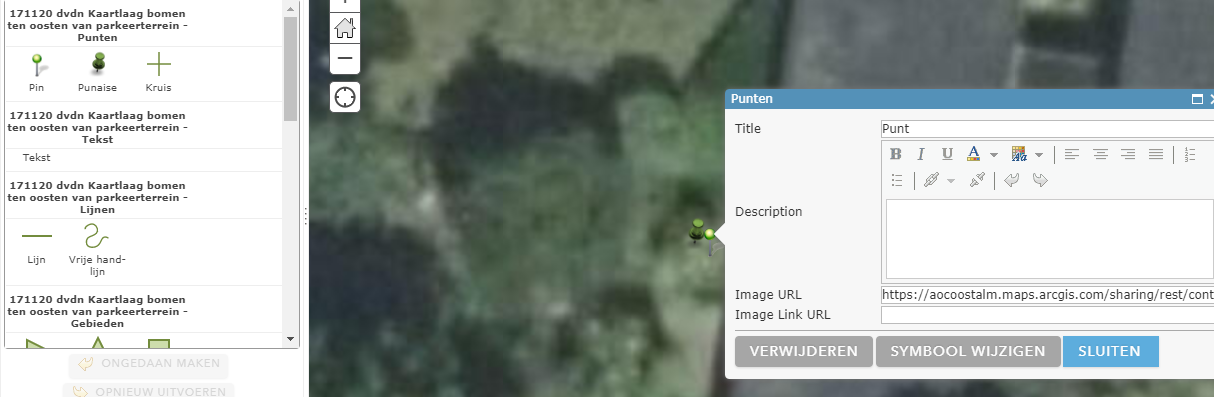 